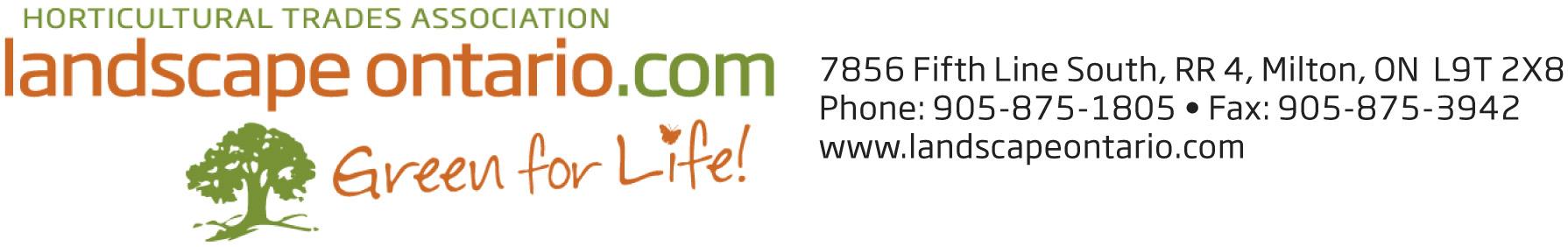 	CANADA BLOOMS 2020 TICKETSSPECIAL OFFER TO LANDSCAPE ONTARIO MEMBERSAs a member of Landscape Ontario, you can purchase special “bar-coded” tickets for the 2020 Canada Blooms/National Home Show event, March 13-22, 2020 at a discounted priceCost of $12 per ticket (regular price $20), available as individual tickets (pay now) or packages of 20 tickets (pay per use) of which only those redeemed during the event will then be charged after the event. These packaged tickets make great gifts for clients, staff, suppliers and family members.To order tickets, please complete this form and email it to Meghan Greaves at mgreaves@landscapeontario.com or fax to 905 875 3942.I would like to purchase ______ individual and pay for tickets now.I would like to purchase ______ pay per use tickets (multiples of 20 only).Contact:___________________________________________________________	Company:__________________________________________________________	Address:___________________________________________________________	City:__________________________________ Postal Code: __________________Phone #_______________________________Email:________________________________________________________  Method of payment:	___ Visa  ___ Mastercard  ____ American Express	Credit Card #: _______________________________________Expiry ___________Name on the card: _______________________________________OFFICE USE ONLY: Ticket #  from: _____________	To: ______________Note: For those requesting packages of tickets – payment will be processed at the conclusion of Canada Blooms and include a detailed report on how many tickets were redeemed. For those purchasing individual tickets, payment will be processed at the time of purchase.